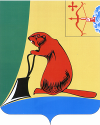 Печатное средство массовой информации органов местного  самоуправления  Тужинского  муниципального  районаБюллетень муниципальных нормативных правовых актов№ 11325 марта 2016 годапгт ТужаСОДЕРЖАНИЕРаздел 1. Постановления и распоряжения главы района и администрации Тужинского районаАДМИНИСТРАЦИЯ ТУЖИНСКОГО МУНИЦИПАЛЬНОГО РАЙОНАКИРОВСКОЙ ОБЛАСТИРАСПОРЯЖЕНИЕО внесении изменений в распоряжение администрации Тужинского муниципального района от 11.09.2015 №63В соответствии с Федеральным законом от 25.12.2008 №273-ФЗ «О противодействии коррупции», Указом Президента РФ от 01.07.2010№ 821 «О комиссиях по соблюдению требований к служебному поведению федеральных государственных служащих и урегулированию конфликта интересов»:1. Внести в постановление администрации Тужинского муниципального района от 11.09.2015 №63, пунктом 2 которого утверждено Положение о комиссии по соблюдению требований к служебному поведению муниципальных служащих администрации Тужинского муниципального района и урегулированию конфликта интересов (далее – Положение) следующие изменения:1.1. Подпункт «б» пункта 13 Положения дополнить абзацами следующего содержания:«заявление главы администрации Тужинского муниципального района о невозможности выполнить требования Федерального закона от 7 мая 2013 г. №79-ФЗ «О запрете отдельным категориям лиц открывать и иметь счета (вклады), хранить наличные денежные средства и ценности в иностранных банках, расположенных за пределами территории Российской Федерации, владеть и (или) пользоваться иностранными финансовыми инструментами» (далее - Федеральный закон "О запрете отдельным категориям лиц открывать и иметь счета (вклады), хранить наличные денежные средства и ценности в иностранных банках, расположенных за пределами территории Российской Федерации, владеть и (или) пользоваться иностранными финансовыми инструментами") в связи с арестом, запретом распоряжения, наложенными компетентными органами иностранного государства в соответствии с законодательством данного иностранного государства, на территории которого находятся счета (вклады), осуществляется хранение наличных денежных средств и ценностей в иностранном банке и (или) имеются иностранные финансовые инструменты, или в связи с иными обстоятельствами, не зависящими от его воли или воли его супруги (супруга) и несовершеннолетних детей;уведомление муниципального служащего о возникновении личной заинтересованности при исполнении должностных обязанностей, которая приводит или может привести к конфликту интересов;»1.2. Из пункта 15 Положения третье предложение исключить;1.3. В подпункте»б» пункта 13 Положения слова «управление делами» заменить на слово «комиссию»1.4. Из пункта 17 Положения предложение второе исключить.1.5. В пункте 17 Положения слова «управлением делами» заменить на слово «комиссией»1.6. Дополнить Положение пунктом 17.1 следующего содержания:«17.1. Уведомление, указанное в абзаце пятом подпункта «б» пункта 13 настоящего Положения, рассматривается Комиссией, которое осуществляет подготовку мотивированного заключения по результатам рассмотрения уведомления.»;1.7. Дополнить Положение пунктом 17.2 следующего содержания:«17.2. При подготовке мотивированного заключения по результатам рассмотрения обращения, указанного в абзаце втором подпункта «б» пункта 13 настоящего Положения, или уведомлений, указанных в абзаце пятом подпункта «б» и подпункте «д» пункта 13 настоящего Положения, члены Комиссии имеют право проводить собеседование с муниципальным служащим, представившим обращение или уведомление, получать от него письменные пояснения, а председатель Комиссии или его заместитель, может направлять в установленном порядке запросы в государственные органы, органы местного самоуправления и заинтересованные организации. Обращение или уведомление, а также заключение и другие материалы в течение семи рабочих дней со дня поступления обращения или уведомления представляются председателю комиссии. В случае направления запросов обращение или уведомление, а также заключение и другие материалы представляются председателю комиссии в течение 45 дней со дня поступления обращения или уведомления. Указанный срок может быть продлен, но не более чем на 30 дней.»;1.8. Подпункт «а» пункта 18 Положения изложить в следующей редакции:«а) в 10-дневный срок назначает дату заседания комиссии. При этом дата заседания комиссии не может быть назначена позднее 20 дней со дня поступления указанной информации, за исключением случаев, предусмотренных пунктами 18.1 и 18.2 настоящего Положения;»;1.9. В пункте 18.1 слова «заявления, указанного в абзаце третьем» заменить словами «заявлений, указанных в абзацах третьем и четвертом»;1.10. Пункт 19 Положения изложить в следующей редакции:«19. Заседание комиссии проводится, как правило, в присутствии муниципального служащего, в отношении которого рассматривается вопрос о соблюдении требований к служебному поведению и (или) требований об урегулировании конфликта интересов, или гражданина, замещавшего должность муниципальной службы в администрации Тужинского муниципального района. О намерении лично присутствовать на заседании комиссии муниципальный служащий или гражданин указывает в обращении, заявлении или уведомлении, представляемых в соответствии с подпунктом «б» пункта 13 настоящего Положения»;1.11. Дополнить Положение пунктом 19.1 следующего содержания:«19.1. Заседания комиссии могут проводиться в отсутствие муниципального служащего или гражданина в случае:а) если в обращении, заявлении или уведомлении, предусмотренных подпунктом «б» пункта 13 настоящего Положения, не содержится указания о намерении муниципального служащего или гражданина лично присутствовать на заседании комиссии;б) если муниципальный служащий или гражданин, намеревающиеся лично присутствовать на заседании комиссии и надлежащим образом извещенные о времени и месте его проведения, не явились на заседание комиссии.»;1.12. Дополнить Положение пунктом 25.2 следующего содержания:«25.2. По итогам рассмотрения вопроса, указанного в абзаце четвертом подпункта «б» пункта 13 настоящего Положения, комиссия принимает одно из следующих решений:а) признать, что обстоятельства, препятствующие выполнению требований Федерального закона «О запрете отдельным категориям лиц открывать и иметь счета (вклады), хранить наличные денежные средства и ценности в иностранных банках, расположенных за пределами территории Российской Федерации, владеть и (или) пользоваться иностранными финансовыми инструментами», являются объективными и уважительными;б) признать, что обстоятельства, препятствующие выполнению требований Федерального закона «О запрете отдельным категориям лиц открывать и иметь счета (вклады), хранить наличные денежные средства и ценности в иностранных банках, расположенных за пределами территории Российской Федерации, владеть и (или) пользоваться иностранными финансовыми инструментами», не являются объективными и уважительными. В этом случае комиссия рекомендует главе Тужинского муниципального района применить к муниципальному служащему конкретную меру ответственности.»1.13. Дополнить Положение пунктом 25.3 следующего содержания:«25.3. По итогам рассмотрения вопроса, указанного в абзаце пятом подпункта «б» пункта 13 настоящего Положения, комиссия принимает одно из следующих решений:а) признать, что при исполнении муниципальным служащим должностных обязанностей конфликт интересов отсутствует;б) признать, что при исполнении муниципальным служащим должностных обязанностей личная заинтересованность приводит или может привести к конфликту интересов. В этом случае комиссия рекомендует муниципальному служащему и (или) главе администрации Тужинского муниципального района принять меры по урегулированию конфликта интересов или по недопущению его возникновения;в) признать, что муниципальный служащий не соблюдал требования об урегулировании конфликта интересов. В этом случае комиссия рекомендует главе администрации Тужинского муниципального района применить к муниципальному служащему конкретную меру ответственности.»;1.14.В пункте 24 Положения слова «предусмотренного 3» заменить на слова «предусмотренного подпунктом «в» пункта 3»;1.15. В пункте 33 Положения слова «3-дневный срок» заменить словами «7-дневный срок»;1.16. В подпункте «а» пункта 13, пунктах 30, 33, 34,35 Положения после слов «глава администрации» дополнить словами «глава района» в соответствующем падеже;1.17. В подпункте «б» пункта 26.1 слова «руководителю администрации района» дополнить словами «главе района»;1.18. Пункт 28 Положения изложить в следующей редакции:«28. Для исполнения решений комиссии могут быть подготовлены проекты нормативных правовых актов администрации района, главы района, решений или поручений главы администрации, главы района которые в установленном порядке представляются на рассмотрение главы администрации, главы района».2. Настоящее распоряжение опубликовать в Бюллетене муниципальных нормативных правовых актов органов местного самоуправления Тужинского муниципального района Кировской области.3. Контроль за исполнением распоряжения возложить на управляющую делами администрации Тужинского муниципального района Устюгову С.Б.Глава администрацииТужинского муниципального района   			 Е.В.ВидякинаАДМИНИСТРАЦИЯ ТУЖИНСКОГО МУНИЦИПАЛЬНОГО РАЙОНАКИРОВСКОЙ ОБЛАСТИПОСТАНОВЛЕНИЕпгт ТужаОб утверждении порядка проведения проверок использования муниципального имущества муниципального образования Тужинский муниципальный район Кировской областиВ соответствии с Федеральным законом от 06.10.2003 № 131-ФЗ «Об общих принципах организации местного самоуправления в Российской Федерации», с Положением об управлении и распоряжении имуществом муниципального образования Тужинский муниципальный район, утвержденным решением Тужинской районной Думы от 25.10.2012 № 21/158 «Об утверждении Положения об управлении и распоряжении имуществом муниципального образования Тужинский муниципальный район» администрация Тужинского муниципального района ПОСТАНОВЛЯЕТ:1. Утвердить Порядок проведения проверок использования муниципального имущества муниципального образования Тужинский муниципальный район Кировской области согласно приложению. 2. Контроль за исполнением данного постановления возложить на заведующую отделом по экономике и прогнозированию администрации Тужинского муниципального района Клепцову Г.А.3. Настоящее постановление вступает в силу с момента официального опубликования в Бюллетене муниципальных нормативных правовых актов органов местного самоуправления Тужинского муниципального района Кировской области.Заместитель главы администрации Тужинского муниципального  района                                            Л.В. БледныхПриложение УТВЕРЖДЕНпостановлением администрацииТужинского муниципального района от 23.03.2016 № 75ПОРЯДОКПРОВЕДЕНИЯ ПРОВЕРОК ИСПОЛЬЗОВАНИЯ МУНИЦИПАЛЬНОГО ИМУЩЕСТВА МУНИЦИПАЛЬНОГО ОБРАЗОВАНИЯ ТУЖИНСКИЙ МУНИЦИПАЛЬНЫЙ РАЙОН КИРОВСКОЙ ОБЛАСТИI. Общие положения1.1. Настоящий Порядок проведения проверок использования муниципального имущества муниципального образования Тужинский муниципальный район Кировской области (далее - Порядок) разработан в целях повышения эффективности управления, распоряжения и использования муниципального имущества муниципального образования Тужинский муниципальный район Кировской области (далее - муниципальное имущество) и определяет сроки и последовательность действий при проведении проверок использования муниципального имущества.1.2. В настоящем Порядке под проверкой понимается совокупность проводимых администрацией Тужинского муниципального района Кировской области мероприятий по контролю за управлением, распоряжением, использованием по назначению и сохранностью муниципального имущества, закрепленного на праве оперативного управления за муниципальными учреждениями и на праве хозяйственного ведения за муниципальными предприятиями, имущества, составляющего казну муниципального образования Тужинский муниципальный район Кировской области, а также переданного в установленном порядке иным лицам, и земельных участков, находящихся в муниципальной собственности муниципального образования Тужинский муниципальный район Кировской области.1.3. Предметом проведения проверок является соблюдение правообладателем (пользователем) обязательных требований, установленных законодательством для использования муниципального имущества.Проведение проверок использования муниципального имущества осуществляет комиссия по использованию муниципального имущества Тужинского муниципального района (далее – комиссия) совместно с отделом по экономике и прогнозированию администрации Тужинского муниципального района (далее – отдел).В ходе контрольных мероприятий осуществляются:1.3.1. Проверка сведений об объектах учета, предусмотренных приказом Министерства экономического развития Российской Федерации от 30.08.2011 № 424 «Об утверждении Порядка ведения органами местного самоуправления реестров муниципального имущества» и нормативными правовыми актами администрации Тужинского муниципального района Кировской области, которые представляются правообладателями (пользователями) для внесения в реестр муниципального имущества муниципального образования Тужинский муниципальный район (далее - реестр), их полноты и своевременности представления.1.3.2. Проверка наличия правоустанавливающих документов на объекты муниципального имущества, имеющиеся у правообладателей (пользователей), в том числе на объекты недвижимого имущества, включая земельные участки, предоставленные правообладателям (пользователям).1.3.3. Анализ актуальности и достоверности данных реестра, в том числе на соответствие содержащихся в нем сведений об объектах учета фактическим характеристикам.1.3.4. Осмотр муниципального имущества. Проверка обстоятельств использования имущества на момент проведения проверки.1.3.5. Анализ сохранности и использования по назначению правообладателями (пользователями) имеющихся у них объектов муниципального имущества, включая использование в соответствии с целевым назначением, видом разрешенного использования объектов, а также уставными целями и задачами правообладателей (пользователей).1.3.6. Установление фактов не использования, неэффективного использования или использования не по целевому назначению объектов недвижимого имущества, включая земельные участки.1.3.7. Наличие согласия собственника на передачу муниципального имущества.1.3.8. Проверка наличия оформленных правоустанавливающих документов на имеющееся у правообладателя (пользователя) муниципальное имущество, фактически используемое иным лицом.1.3.9. Проверка соблюдения ограничений полномочий правообладателя (пользователя) по распоряжению объектами муниципального имущества, установленных законодательством Российской Федерации, законами и иными нормативными правовыми актами Кировской области, нормативными правовыми актами администрации Тужинского муниципального района Кировской области, в том числе наличия согласований совершения сделок с объектом имущества, а также наличия полномочий лиц, выступающих от имени правообладателя (пользователя) при заключении договоров.1.3.10. Анализ соблюдения установленного порядка списания муниципального имущества.1.4. Отдел в соответствии со своими функциями осуществляет:1.4.1. Проверки исполнения условий договоров аренды и безвозмездного пользования арендаторами (ссудополучателями) и балансодержателями муниципального имущества.1.4.2. Проверки использования по назначению и сохранности муниципального имущества.1.5. Результатом проверки является установление наличия (либо отсутствия) нарушений в управлении, распоряжении, использовании по назначению и сохранности муниципального имущества, закрепленного на праве оперативного управления за муниципальными учреждениями и на праве хозяйственного ведения за муниципальными предприятиями, имущества, составляющего казну муниципального образования Тужинский муниципальный район Кировской области, а также переданного в установленном порядке иным лицам, и земельных участков, находящихся в муниципальной собственности муниципального образования Тужинский муниципальный район Кировской области.По итогам проведения проверки использования муниципального имущества составляется акт.1.6. Плановая проверка использования муниципального имущества в отношении одного объекта проверки (муниципального учреждения, предприятия, иного пользователя муниципального имущества) проводится не чаще одного раза в три года.1.7. Виды проверок.Плановые проверки - проводятся на основании плана проверок, утверждаемого постановлением администрации  Тужинского муниципального района Кировской области.Внеплановые проверки - проводятся по поручению главы Тужинского муниципального района, главы администрации района, заместителя главы администрации района по жизнеобеспечению, а также в случаях получения информации о нарушениях правообладателем (пользователем) законодательства Российской Федерации и Кировской области, свидетельствующей о необходимости принятия безотлагательных мер по устранению выявленных нарушений.Обращения и заявления, не позволяющие установить лицо, обратившееся в администрацию Тужинского муниципального района Кировской области, а также обращения и заявления, не содержащие сведений о таких фактах, не могут служить основанием для проведения внеплановой проверки.К участию в проверках могут привлекаться по согласованию специалисты структурных подразделений администрации Тужинского муниципального района Кировской области, муниципальных учреждений и предприятий, эксперты аудиторских, оценочных и иных компаний.2. Порядок проведения проверок2.1. Работа по проведению проверок использования муниципального имущества состоит из следующих этапов (процедур): 1) формирование и утверждение плана проверок;2) принятие решения о проведении проверок;3) уведомление проверяемого правообладателя (пользователя);4) подготовка и проведение проверки;5) составление акта проверки, а в случаях установленных законодательством – протокола об административном правонарушении;6) принятие мер по устранению выявленных нарушений и привлечению виновных лиц к ответственности.2.2. Формирование и утверждение плана проверок2.2.1. Основанием включения объекта проверки в план проверок являются:1)  истечение трех лет с момента предыдущей проверки;2) предложение о проведении проверки со стороны главы Тужинского муниципального района, главы администрации района, заместителя главы администрации района по жизнеобеспечению,  прокуратуры Тужинского района правоохранительных органов в отношении соответствующего правообладателя (пользователя). 2.2.2. Лицами, ответственными за разработку плана проверок, являются должностные лица, уполномоченные на осуществление проверки муниципального имущества. 2.2.3. Проект плана проверок формируется отделом в срок до 1 декабря года, предшествующего году проведения плановых проверок.2.2.4. План проверок утверждается постановлением администрации Тужинского муниципального района Кировской области района до 20 декабря года, предшествующему году проведения плановых проверок.2.2.5. В плане проведения проверок указываются следующие сведения:объекты проверок;цели проведения проверок;сроки проведения проверок.2.2.6.  План составляется на один календарный год. В течение года план может корректироваться по мере необходимости. 2.2.7. Утвержденный план проверок доводится до сведения заинтересованных лиц посредством его размещения на официальном сайте администрации Тужинского муниципального района либо иным доступным способом.Контроль за выполнением плана проведения проверок осуществляется заведующей отделом по экономике и прогнозированию администрации Тужинского муниципального района Кировской области. 2.3. Принятие решения о проведении проверки2.3.1. Основанием для проведения плановой и внеплановой проверки является служебное задание, утвержденное главой администрации района либо его заместителем, курирующим соответствующее направление деятельности.2.3.2. Служебное задание оформляется не позднее 5 рабочих дней до планируемой даты проведения проверки.2.3.3. Ответственной за подготовку служебного задания является заведующая по экономике и прогнозированию администрации Тужинского муниципального района Кировской области. 2.4. Подготовка и проведение проверки2.4.1. Комиссия осуществляет проверку в соответствии с планом, изложенным в служебном задании. Копия служебного задания о проведении проверки вручается комиссией руководителю или уполномоченному представителю юридического лица, в отношении которого осуществляется проверка, при проведении проверки.2.4.2. По результатам проверки составляется акт проверки, а в случаях, установленных законодательством, протокол об административном правонарушении.2.5. Составление акта проверки2.5.1. По итогам проведения проверки комиссией составляется акт проверки (в двух экземплярах). 	2.5.2. Акт проверки составляется в течение 5 рабочих дней после завершения проверки.В случае если для составления акта проверки необходимо уточнение сведений об имуществе и правообладателях, получить какие-либо заключения, запросить дополнительные документы, срок составления акта проверки может быть продлен по согласованию с заместителем главы администрации района по жизнеобеспечению. 2.5.3. Акт проверки должен содержать систематизированное изложение документально подтвержденных фактов выявленных нарушений или отсутствие таковых, а также выводы и предложения по устранению выявленных нарушений. Акт должен быть составлен на бумажном носителе, на русском языке и иметь сквозную нумерацию страниц.2.5.4. Члены комиссии, подписывают каждый из экземпляров акта. Оба экземпляра акта проверки в течение 3 рабочих дней после составления акта проверки направляются руководителю или уполномоченному представителю юридического лица для ознакомления и подписания заказным почтовым отправлением в адрес юридического лица с уведомлением о вручении, которое приобщается к экземпляру акта проверки, хранящемуся в деле администрации района.Подписанный руководителем или уполномоченным представителем юридического лица экземпляр акта проверки возвращается в администрацию Тужинского муниципального района заказным почтовым отправлением с уведомлением о вручении или передается иным способом, свидетельствующим о дате его передачи, в течение 5 рабочих дней с даты получения акта проверки.2.5.5. Правообладатель (пользователь) в течение 15 рабочих дней с даты получения акта проверки направляет в администрацию Тужинского муниципального района письменные возражения (при их наличии) в отношении акта проверки с приложением документов, подтверждающих обоснованность возражений (или их заверенные копии), заказным почтовым отправлением с уведомлением о вручении или передает иным способом, свидетельствующим о дате его передачи.Возражения правообладателя (пользователя) по результатам проведенной проверки учитываются при выработке и принятии мер по результатам проверки.2.5.6. В случае если правообладатель (пользователь) отказался от подписания акта проверки и акты проверки в администрацию Тужинского муниципального района не возвращены, составляется новый экземпляр акта проверки, в котором уполномоченным лицом, осуществлявшим проверку, производится соответствующая запись.  2.6. Составление протокола об административном правонарушении2.6.1. В случаях, предусмотренных действующим законодательством, глава администрации района либо его заместитель, составляют протокол об административном правонарушении по форме с соблюдением требований, установленных статьями 28.2, 28.5, 28.6, 28.8 Кодекса Российской Федерации об административных правонарушениях.2.6.2. Протокол об административном правонарушении составляется немедленно после выявления совершения административного правонарушения, а в случаях, если требуется дополнительное выяснение обстоятельств дела, протокол об административном правонарушении составляется в течение двух суток с момента выявления административного правонарушения.2.6.3. В случае проведения административного расследования протокол об административном правонарушении составляется по окончании расследования в сроки, предусмотренные статьей 28.7 Кодекса Российской Федерации об административных правонарушениях.2.6.4. Протокол об административном правонарушении подписывается должностным лицом, его составившим, физическим лицом или законным представителем юридического лица, в отношении которых возбуждено дело об административном правонарушении. В случае отказа указанных лиц от подписания протокола, а также в случае, предусмотренном частью 4.1 статьи 28.2  Кодекса Российской Федерации об административных правонарушениях, в нем делается соответствующая запись. Копия протокола об административном правонарушении вручается физическому лицу или законному представителю юридического лица, в отношении которых возбуждено дело об административном правонарушении, а также потерпевшему под расписку.2.6.5. Протокол об административном правонарушении направляется судье, в орган, должностному лицу, уполномоченным рассматривать дело об административном правонарушении, в течение 3 суток с момента составления протокола об административном правонарушении. 2.7. Принятие мер по устранению выявленных в ходе проверки нарушений и привлечению виновных лиц к ответственности.По результатам проведения проверки в целях устранения выявленных нарушений, должностные лица, проводившие проверку, готовят служебную записку главе администрации района либо его заместителю, курирующему соответствующее направление деятельности, о результатах проверки. Служебная записка согласовывается с заведующей отделом по экономике и прогнозированию администрации Тужинского муниципального района.Глава администрации района либо его заместитель, курирующий соответствующее направление деятельности, на основании выводов и предложений, изложенных в служебной записке, принимает соответствующее решение по устранению выявленных по итогам проверки нарушений. ___________Об организации отдыха, оздоровления и занятости детей и молодежи в Тужинском районе на 2016 годВ соответствии со статьями 7, 15, 43 Федерального закона от 06.10.2003 № 131-ФЗ «Об общих принципах организации местного самоуправления в Российской Федерации», на основании постановления Правительства Кировской области от 12.04.2010 № 47/143 «Об организации отдыха, оздоровления и занятости детей и молодежи в Кировской области», в целях организации и обеспечения отдыха, оздоровления и занятости детей и молодежи в Тужинском районе, администрация Тужинского муниципального района ПОСТАНОВЛЯЕТ:Утвердить:Состав районной межведомственной комиссии по организации отдыха, оздоровления и занятости детей и молодежи в Тужинском районе на 2016 год согласно приложению №1.Перечень документов, необходимых для подтверждения статуса льготной категории детей согласно приложению № 2.Продолжительность пребывания детей в оздоровительных учреждениях с дневным пребыванием детей в период летних каникул не менее 18 дней, в период зимних, весенних и осенних каникул не менее 5 дней.Режим пребывания детей в оздоровительных учреждениях с дневным пребыванием детей с 8.30 до 14.00 часов с организацией двухразового горячего полноценного питания.2. Уделить особое внимание организации отдыха, оздоровления и занятости детей-сирот, детей из многодетных, неполных, опекунских, приёмных семей, детей безработных граждан, детей из семей, находящихся в социально-опасном положении и трудной жизненной ситуации, детей, состоящих на профилактическом учёте в Комиссии по делам несовершеннолетних и защите их прав, а также детей других категорий, нуждающихся в особой заботе государства.3. Финансовому управлению администрации Тужинского муниципального района:3.1. Предусмотреть софинансирование из местного бюджета в размере не менее 5% от расходов на питание детей в оздоровительных учреждениях с дневным пребыванием детей в каникулярное время в 2016 году.3.2. Осуществить финансовое обеспечение лагерей с дневным пребыванием детей на базе образовательных организаций за счёт средств субсидии местным бюджетам из областного бюджета на оплату стоимости питания детей в оздоровительных учреждениях с дневным пребыванием детей, средств бюджета муниципального образования Тужинский муниципальный район Кировской области и родителей (законных представителей). Управлению образования администрации Тужинского муниципального района:4.1. Обеспечить целевое использование средств бюджета на оплату стоимости набора продуктов питания в лагерях с дневным пребыванием детей.4.2. Расчёт субсидии производить с учётом организации двухразового горячего полноценного питания и стоимости оплаты продуктов питания в день на 1 ребёнка за счёт средств субсидии областного бюджета в 2016 году в размере 45 рублей, на 1 ребёнка льготной категории (согласно приложению №2) в размере 90 рублей. 4.3. Обеспечить подготовку работников и организаторов каникулярного отдыха по вопросам организации отдыха, занятости детей и молодежи и обеспечения жизнедеятельности оздоровительно-образовательных организаций различных типов.4.4. Обеспечить деятельность методической службы управления образования и организаций дополнительного образования в помощь организаторам отдыха, оздоровления и занятости детей и молодежи в течение каникулярного периода.4.5. Организовать совместно с представителями надзорных служб приёмку оздоровительных лагерей с дневным пребыванием детей, созданных на базе образовательных организаций. 4.6. Обеспечить строгое выполнение норм и правил противопожарной, санитарно-гигиенической и противоэпидемиологической безопасности, безопасности игр, игровых сооружений, антикриминальной и антитеррористической безопасности; соблюдение техники безопасности персоналом и детьми при подготовке и проведении смен в оздоровительных лагерях, требований к перевозкам детей соответствующим видом транспорта, в том числе при организации походов, экскурсий.4.7. Организовать проведение учебных сборов на базе образовательных организаций.4.8. Принять меры по обеспечению максимального охвата обучающихся организованными формами отдыха и занятости.5. Отделу культуры администрации Тужинского муниципального района:5.1. Обеспечить участие учреждений культуры в организации каникулярной занятости детей и молодёжи.5.2. Провести обучающие семинары для специалистов, организующих отдых и занятость детей на базе учреждений культуры.6. Отделу социальных отношений администрации Тужинского муниципального района организовать:6.1. Проведение спортивно-массовой работы с детьми и подростками по месту жительства.6.2. Культурно-массовые мероприятия в каникулярное время для учащейся и работающей молодёжи района.6.3. На основе межведомственного сотрудничества действенную реализацию мер по профилактике безнадзорности и правонарушений несовершеннолетних в период каникул, обеспечить наибольшему количеству детей из семей, находящихся в социально-опасном положении, условия для организации отдыха, оздоровления и занятости.7. Рекомендовать администрациям городского и сельских поселений:7.1. Создать межведомственные комиссии по организации отдыха, оздоровления и занятости детей в каникулярное время в поселениях.7.2. Разработать и утвердить планы мероприятий по организации отдыха, оздоровления и занятости детей на территории поселения.7.3. Принять меры по профилактике правонарушений среди несовершеннолетних, обратить особое внимание в период каникул на организацию занятости и досуга детей и подростков, склонных к правонарушениям, состоящих на профилактических учетах; на несовершеннолетних из семей, находящихся в социально опасном положении.8. Рекомендовать Кировскому областному государственному казенному учреждению Центру занятости населения Тужинского района:8.1. Организовать трудоустройство несовершеннолетних граждан в возрасте от 14 до 18 лет на временные рабочие места в период каникул и в свободное от учёбы время.8.2. Обеспечить формирование банка постоянных, временных и сезонных вакантных рабочих мест для трудоустройства несовершеннолетних граждан в возрасте 14-18 лет.8.3. Оказать материальную поддержку несовершеннолетним гражданам в возрасте от 14 до 18 лет в период их участия во временных работах.9. Рекомендовать Кировскому областному государственному бюджетному учреждению здравоохранения «Тужинская центральная районная больница»:9.1. Оказывать содействие в проведении медицинских осмотров и лабораторных исследований сотрудников, принимаемых на работу в оздоровительные лагеря, а также медицинских осмотров несовершеннолетних граждан в возрасте от 14 до 18 лет, направляемых на временные работы.9.2. Проводить санитарно-просветительскую деятельность по формированию положительных установок на ведение здорового образа жизни.10. Рекомендовать Кировскому областному государственному автономному учреждению социального обслуживания "Тужинский комплексный центр социального обслуживания населения" организовывать отдых и оздоровление детей, находящихся в трудной жизненной ситуации в оздоровительных лагерях на базе образовательных организаций и в загородных лагерях.11. Рекомендовать пункту полиции «Тужинский» МО МВД России «Яранский»:11.1. Оказывать содействие в обеспечении общественной безопасности и правопорядка в период школьных каникул.11.2. Организовать проведение профилактической работы по предупреждению детского дорожно-транспортного травматизма и созданию условий для безопасного нахождения детей на улицах в период каникул.11.3. Обеспечить профилактику правонарушений, безнадзорности несовершеннолетних в каникулярное время.11.4. Обеспечить безопасность организованных перевозок детей в загородные лагеря и обратно; установить контроль над выделением технически исправного автотранспорта и выделением сопровождения.12. Рекомендовать отделению надзорной деятельности по Тужинскому району:12.1. Провести мероприятия по контролю над соблюдением требований пожарной безопасности объектов, задействованных в летней оздоровительной компании, при подготовке и в период функционирования.12.2. Организовать помощь руководителям учреждений, организующих отдых и оздоровление детей и молодёжи, в обучении обслуживающего персонала правилам пожарной безопасности, проведением практических занятий по эвакуации людей из зданий при пожаре.12.3. Организовать профилактические мероприятия с несовершеннолетними в каникулярное время.13. Признать утратившим силу постановление администрации Тужинского муниципального района Кировской области от 14.05.2015 года № 201 «Об организации отдыха, оздоровления и занятости детей и молодежи в Тужинском районе на 2015 год».14. Настоящее постановление вступает в силу с момента официального опубликования в Бюллетене муниципальных нормативных правовых актов органов местного самоуправления Тужинского муниципального района Кировской области.15. Контроль за выполнением постановления возложить на заместителя главы администрации Тужинского муниципального района по социальным вопросам.Глава администрации Тужинского муниципального района                     Е.В. Видякина Приложение № 1УТВЕРЖДЕНЫ постановлением администрации Тужинского муниципального районаот 25.03.2016 № 77ПРЕДЕЛЬНО ДОПУСТИМЫЕ ЗНАЧЕНИЯнагрузки на каждую ось транспортного средства в 2016 году                                                                                   (тс)Приложение № 2УТВЕРЖДЕНОпостановлением администрацииТужинского муниципального района  от 25.03.2016 № 77РАЗРЕШЕНИЕна проезд транспортного средства по дорогам общего пользования местного значения Тужинского муниципального района в период временного ограничения движения в весенний период 2016 годаМарка транспортного средства_________________________Государственный номер транспортного средства__________Владелец транспортного средства_______________________Маршрут транспортного средства_______________________Дата выдачи_________________________________________        Уполномоченное должностное лицо администрации Тужинского муниципального района _____________    ____________                                                                                                                (Ф.И.О)Приложение № 1УТВЕРЖДЕНЫпостановлением администрацииТужинского муниципального района от 25.03.2016 № 77ПРЕДЕЛЬНО ДОПУСТИМЫЕ ЗНАЧЕНИЯнагрузки на каждую ось транспортного средства в 2016 году                                                                                   (тс)Приложение № 2УТВЕРЖДЕНОпостановлением администрацииТужинского муниципального районаот 25.03.2016 № 77РАЗРЕШЕНИЕна проезд транспортного средства по дорогам общего пользования местного значения Тужинского муниципального района в период временного ограничения движения в весенний период 2016 годаМарка транспортного средства_________________________Государственный номер транспортного средства__________Владелец транспортного средства_______________________Маршрут транспортного средства_______________________Дата выдачи_________________________________________        Уполномоченное должностное лицо администрации Тужинского муниципального района _____________    ____________                                                                                                                (Ф.И.О)Учредитель: Тужинская районная Дума  (решение Тужинской районной Думы № 20/145 от  01 октября 2012 года об учреждении своего печатного средства массовой информации - Информационного бюллетеня органов местного самоуправления муниципального образования Тужинский муниципальный район Кировской области, где будут официально публиковаться нормативные правовые акты, принимаемые органами местного самоуправления района, подлежащие обязательному опубликованию в соответствии с Уставом Тужинского района)    Официальное  издание.  Органы  местного  самоуправления  Тужинского  районаКировской области: Кировская область, пгт Тужа, ул. Горького, 5.Подписано в печать:   25 марта 2016 годаТираж:  10  экземпляров, в каждом  17  страницОтветственный за выпуск издания: начальник отдела организационной работы - Новокшонова В.А.№ п/пНаименование постановления, распоряженияРеквизиты документаСтраница1.О внесении изменений в распоряжение администрации Тужинского муниципального района от 11.09.2015 №63№ 23от 21.03.20163-52Об утверждении порядка проведения проверок использования муниципального имущества муниципального образования Тужинский муниципальный район Кировской области№75 от 23.03.20165-103.Об организации отдыха, оздоровления и занятости детей  и молодежи в Тужинском районе на 2016 год№76от 23.03.201611-134.О временном ограничении движения транспортных средств по автомобильным дорогам общего пользования местного значения Тужинского муниципального района в весенний период 2016 года№77от 25.03.201613-1721.03.2016№2323пгт Тужапгт Тужапгт Тужапгт Тужа23.03.2016                                  № 75АДМИНИСТРАЦИЯ ТУЖИНСКОГО МУНИЦИПАЛЬНОГО РАЙОНАКИРОВСКОЙ ОБЛАСТИПОСТАНОВЛЕНИЕАДМИНИСТРАЦИЯ ТУЖИНСКОГО МУНИЦИПАЛЬНОГО РАЙОНАКИРОВСКОЙ ОБЛАСТИПОСТАНОВЛЕНИЕАДМИНИСТРАЦИЯ ТУЖИНСКОГО МУНИЦИПАЛЬНОГО РАЙОНАКИРОВСКОЙ ОБЛАСТИПОСТАНОВЛЕНИЕАДМИНИСТРАЦИЯ ТУЖИНСКОГО МУНИЦИПАЛЬНОГО РАЙОНАКИРОВСКОЙ ОБЛАСТИПОСТАНОВЛЕНИЕ23.03.2016№76пгт Тужапгт Тужапгт Тужапгт ТужаАДМИНИСТРАЦИЯ ТУЖИНСКОГО МУНИЦИПАЛЬНОГО РАЙОНАКИРОВСКОЙ ОБЛАСТИПОСТАНОВЛЕНИЕпгт ТужаО временном ограничении движения транспортных средств по автомобильным дорогам общего пользования местного значения Тужинского муниципального района в весенний период 2016 года        В соответствии с Федеральным законом от 08.11.2007 № 257-ФЗ «Об автомобильных дорогах и о дорожной деятельности в Российской Федерации и о внесении изменений в отдельные законодательные акты Российской Федерации» (в редакции Федерального закона от 15.02.2016 № 26-ФЗ), статьей 14 Федерального закона от 10.12.1995 № 196-ФЗ «О безопасности дорожного движения», на основании постановления Правительства Российской Федерации от 16.11.2009 № 934 «О возмещении вреда, причиняемого транспортными средствами, осуществляемыми перевозки тяжеловесных грузов по автомобильным дорогам Российской Федерации», постановления Правительства Кировской области от 16.03.2016 № 89/151 «О введении временных ограничений движения транспортных средств по автомобильным дорогам общего пользования Кировской области в весенний период 2016 года», с целью обеспечения сохранности автомобильных дорог общего пользования местного значения Тужинского муниципального района (далее- автомобильные дороги) в период возникновения  неблагоприятных  природно-климатических условий в связи  со снижением несущей способности конструктивных элементов автомобильных дорог, вызванных их переувлажнением, администрация Тужинского муниципального района ПОСТАНОВЛЯЕТ:        1. В целях обеспечения сохранности автомобильных дорог в период весенней распутицы ввести в весенний период с 24 апреля по 19 мая 2016 года временное ограничение движения транспортных средств с превышением  предельно допустимых нагрузок на ось  транспортного средства по автомобильным дорогам общего пользования местного значения Тужинского муниципального района (далее - временное ограничение движения).        2. Утвердить предельно допустимые значения нагрузки на каждую ось транспортного средства в 2016 году согласно приложению № 1.3. Установить, что размер возмещения вреда, причиняемого транспортными средствами, за проезд по автомобильным дорогам общего пользования местного значения Тужинского муниципального района в период временного ограничения движения из расчета превышения предельно допустимых значений нагрузки на каждую ось транспортного средства определяется индивидуально для каждого транспортного средства в соответствии с постановлением администрации Тужинского муниципального района от 17.02.2016 № 45 «Об определении размера вреда и возмещении вреда, причиняемого тяжеловесными транспортными средствами при движении по автомобильным дорогам общего пользования местного значения Тужинского района».4.  Определить администрацию Тужинского муниципального района уполномоченным органом на осуществление проверки соблюдения пользователями автомобильных дорог общего пользования местного значения (далее - автомобильные дороги) весовых и габаритных параметров транспортных средств, на осуществление расчета, начисления и взимания платы в счет возмещения вреда в отношении автомобильных дорог, а также на осуществление выдачи специального разрешения на движение по автомобильным дорогам транспортных средств (далее - уполномоченный орган).         5. Утвердить форму разрешения на проезд транспортного средства по дорогам общего пользования местного значения Тужинского муниципального района в период временного ограничения движения в весенний период 2016 года согласно приложению № 2.        6. Установить, что проверка соблюдения пользователями автомобильных дорог весовых параметров транспортных средств осуществляется уполномоченным органом при применении специальных транспортных средств, оснащенных необходимым оборудованием для измерения весовых параметров транспортных средств и предназначенных для проведения контроля за соблюдением пользователями автомобильных дорог требований нормативных правовых актов в области перевозок тяжеловесных и (или) крупногабаритных грузов транспортными средствами по автомобильным дорогам.7. Уполномоченному органу осуществлять учет выявленных фактов нарушений действующих нормативных правовых актов, регламентирующих правила перевозки грузов.        8. Средства, полученные в качестве платежей в счет возмещения вреда    при пропуске по автомобильным дорогам,  перечисляются  в бюджет Тужинского муниципального района  по следующим реквизитам:   Расчетный счет 40101810900000010001 в ОТДЕЛЕНИЕ КИРОВ Г.КИРОВ  БИК043304001   ОКТМО  33638151  Код бюджетной классификации 11637040050000140   «Поступление сумм в возмещении вреда, причиняемого автомобильным дорогам местного значения транспортными средствами, осуществляющими перевозки тяжеловесных и (или) крупногабаритных грузов, зачисляемые в бюджеты муниципальных районов»Получатель  УФК по Кировской области (администрация    муниципального образования Тужинский муниципальный район) ИНН 4332001220, КПП 433201001        9. Временное ограничение движения не распространяется на  международные перевозки грузов; на пассажирские перевозки автобусами, в том числе международные; на перевозки пищевых продуктов (продукты в натуральном или переработанном виде, употребляемые человеком в пищу (в том числе продукты детского питания, продукты диетического питания), бутилированная питьевая вода, алкогольная продукция (в том числе пиво), безалкогольные напитки, жевательная резинка, а также продовольственное сырье, пищевые добавки и биологически активные добавки), животных,  лекарственных препаратов, топлива (бензин, дизельное топливо, судовое топливо, топливо для реактивных двигателей, топочный мазут, газообразное топливо), опила для котельных, топливной щепы, торфа, каменного угля, семенного фонда, удобрений, почты и почтовых грузов; на перевозку грузов, необходимых для ликвидации  последствий  стихийных бедствий или иных чрезвычайных  происшествий; на транспортировку дорожно-строительной и дорожно-эксплуатационной техники и материалов, применяемых при проведении аварийно-восстановительных и ремонтных работ на автомобильных дорогах общего пользования местного значения Тужинского муниципального района; на транспортные средства федеральных органов исполнительной власти, в которых федеральным законом предусмотрена военная служба.10. Рекомендовать Тужинскому участку Яранского ДУ-45 (Касьянов А.В.) по согласованию с отделением ГИБДД МО МВД России «Яранский» установить на автомобильных дорогах дорожные знаки и  знаки дополнительной информации, регламентирующие организацию движения транспортных средств при превышении предельно допустимых значений нагрузки на каждую ось транспортного средства. 11. Рекомендовать МО МВД России «Яранский»:11.1. Осуществлять взаимодействие с уполномоченным органом при осуществлении им проверки соблюдения пользователями автомобильных дорог весовых параметров транспортных средств.11.2. Организовать контроль за ограничением движения транспорта в соответствии с действующим законодательством применительно к нарушениям Правил дорожного движения и виновным в повреждении дорог и дорожных сооружений.12. Рекомендовать руководителям предприятий и организаций, физическим лицам в срок до 24 апреля 2015 года обеспечить завоз на весенний период необходимого  количества сырья, материалов и оборудования.         13. Рекомендовать МО МВД России «Яранский», Тужинскому участку Яранского ДУ-45 в период временного ограничения движения  организовать совместную работу постов ГИБДД, участковых уполномоченных полиции на территории района по обеспечению контроля за движением грузового транспорта по автомобильным дорогам общего пользования Тужинского муниципального района.         14. Рекомендовать руководителям органов местного самоуправления поселений Тужинского муниципального района организовать  в весенний период 2016 года на территориях муниципальных образований мероприятия по контролю за сохранностью автомобильных дорог общего пользования местного значения населенных пунктов.       15. Опубликовать настоящее постановление на официальном сайте органов местного самоуправления муниципального образования Тужинский муниципальный район Кировской области, информационном бюллетене органов местного самоуправления Тужинского муниципального района.16. Контроль за выполнением постановления возложить на заместителя главы администрации Тужинского муниципального района по жизнеобеспечению Бледных Л.В.        16. Настоящее постановление вступает в силу через 30 дней с момента официального опубликования.Глава администрации Тужинскогомуниципального района		                               Е.В. ВидякинаДопустимая нагрузка на каждую ось транспортного средства приДопустимая нагрузка на каждую ось транспортного средства приДопустимая нагрузка на каждую ось транспортного средства приодиночной осидвухосной тележкетележке с тремя и более осямине более 6,0не более 5,0не более 4,0Допустимая нагрузка на каждую ось транспортного средства приДопустимая нагрузка на каждую ось транспортного средства приДопустимая нагрузка на каждую ось транспортного средства приодиночной осидвухосной тележкетележке с тремя и более осямине более 6,0не более 5,0не более 4,0